Муниципальное бюджетное общеобразовательное учреждение «Подтесовская средняя общеобразовательная школа № 46 имени В.П. Астафьева»Рабочая программа учебного предмета  «Математика» для обучающихся с легкой степенью умственной отсталости (интеллектуальными нарушениями) (5-9 класс)Срок освоения: 5 лет.2023Содержание учебного предмета в 5 классеОбучение математике в 5 классе носит практическую направленность и тесно связано с другими учебными предметами, жизнью, готовит обучающихся к овладению профессионально-трудовыми знаниями и навыками, учит использованию математических знаний в различных ситуациях. Распределение учебного материала осуществляется концентрически, что позволяет обеспечить постепенный переход от исключительно практического изучения математики к практико-теоретическому изучению, с обязательным учётом значимости усваиваемых знаний и умений формирования жизненных компетенций.В процессе изучения математики у обучающихся развивается элементарное математическое мышление, формируются и корригируются такие его формы, как сравнение, анализ, синтез, развиваются способности к обобщению и конкретизации, создаются условия для коррекции памяти, внимание и других психических функций.Основными организационными формами работы на уроке математики являются: фронтальная, групповая, коллективная, индивидуальная работа, работа в парах.При проведении уроков математики предполагается использование следующих методов:словесные (рассказ или изложение знаний, беседа, работа по учебнику или другим печатным материалам);наглядные (наблюдение, демонстрация предметов или их изображений);предметно - практические (измерение, вычерчивание геометрических фигур, моделирование, нахождение значений числовых выражений);частично - поисковые (эвристическая беседа, олимпиада, практические работы);исследовательские (проблемное изложение);система специальных коррекционно – развивающих методов;методы убеждения (словесное разъяснение, убеждение, требование);методы организации деятельности (приучение, упражнение, показ, подражание, поручение);методы стимулирования поведения (похвала, поощрение, взаимооценка).Широкое применение находит проблемное изложение знаний, при котором является создание проблемной ситуации, исследование, поиск правильного ответа.В учебном процессе чаще всего предполагается использование комбинации указанных методов. Комплексное их использование позволяет более полно решать задачи каждого урока.Планируемые результаты освоения учебногопредмета математика  в 5 классеЛичностные:овладение социально – бытовыми навыками, используемых в повседневной жизни;овладение элементарными навыками коммуникации и принятыми нормами социального взаимодействия;принятие и освоение социальной роли обучающегося, проявление социально значимых мотивов учебной деятельности;овладение навыками коммуникации и принятыми нормами социального взаимодействия, использование доступных информационных технологий для коммуникации.Предметные:Минимальный уровень: знать числовой ряд 1—1 000 в прямом порядке (с помощью учителя); уметь читать, записывать под диктовку числа в пределах 1 000 (в том числе с использованием калькулятора); уметь вести счет в пределах 1 000 присчитыванием разрядных единиц (1, 10, 100) и равными числовыми группами по 50 устно и с записью чисел; уметь определять разряды в записи трёхзначного числа, называть их (сотни, десятки, единицы); уметь сравнивать числа в пределах 1 000, упорядочивать круглые сотни в пределах 1 000 (с помощью учителя); знать единицы измерения мер (длины, массы, времени), их соотношений (с помощью учителя);знать денежные купюры в пределах 1 000 р.; осуществлять размен, замены нескольких купюр одной;знать римские цифры I – XII, уметь читать и записывать числа (с опорой на образец);уметь выполнять сложение и вычитание двузначного числа с однозначным числом в пределах 100 с переходом через разряд на основе приёмов устных и письменных вычислений;уметь выполнять сложение и вычитание двузначного числа с двузначным числом в пределах 100 с переходом через разряд на основе приёмов письменных вычислений;уметь выполнять сложение и вычитание чисел в пределах 1 000 без перехода через разряд и с переходом через разряд приёмами письменных вычислений;уметь выполнять умножение чисел на 10, 100; деление на 10, 100 без остатка;уметь выполнять умножение и деление чисел в пределах 1 000 на однозначное число приёмами письменных вычислений (с помощью учителя), с использованием при вычислениях таблицы умножения на печатной основе;знать обыкновенные дроби, уметь их прочитать и записывать;уметь решать простые задачи на сравнение чисел с вопросами: «На сколько больше (меньше)…?» (с помощью учителя);уметь решать простые задачи на сравнение чисел с вопросами: «Во сколько раз больше (меньше…?)» (с помощью учителя);уметь решать простые задачи на нахождение неизвестного слагаемого, уменьшаемого, вычитаемого (с помощью учителя);уметь решать составные задачи в 2 действия (с помощью учителя);уметь различать виды треугольников в зависимости от величины углов;уметь выполнять построение треугольника по трём заданным сторонам с помощью линейки;знать радиус и диаметр окружности круга.Достаточный уровень:знать числовой ряд в пределах 1 – 1 000 в прямом и обратном порядке; знать место каждого числа в числовом ряду в пределах 1 000;уметь читать, записывать под диктовку числа в пределах 1 000 (в том числе с использование калькулятора); знать класс единиц, разряды в классе единиц в пределах 1 000;уметь получать и раскладывать числа из разрядных слагаемых в пределах 1 000; уметь пользоваться нумерационной таблицей для записи и чтения чисел; уметь сравнивать и упорядочивать числа в пределах 1 000;уметь выполнять округление чисел до десятков, сотен; знать римские цифры I – XII, уметь читать и записывать числа;знать единицы измерения мер (длины, массы, времени), их соотношений;знать денежные купюры в пределах 1 000 р.; осуществлять размен, замены нескольких купюр одной;уметь выполнять преобразование чисел, полученных при измерении стоимости, длины, массы (в пределах 1 000);уметь выполнять сложение и вычитание двузначного числа с однозначным, двузначным числом в пределах 100 с переходом через разряд на основе приёмов устных и письменных вычислений;уметь выполнять сложение и вычитание чисел в пределах 1 000 без перехода через разряд приёмами устных вычислений;уметь выполнять сложение и вычитание чисел в пределах 1 000 без перехода через разряд приёмами письменных вычислений с последующей проверкой; без остатка и с остатком;уметь выполнять умножение и деление чисел в пределах 1 000 на однозначное число приёмами письменных вычислений;знать обыкновенные дроби, их виды (правильные и неправильные дроби);уметь получать, обозначать, сравнивать обыкновенные дроби;уметь решать простые задачи на сравнение чисел с вопросами: «На сколько больше (меньше)…?»;уметь решать простые задачи на сравнение чисел с вопросами: «Во сколько раз больше (меньше…?)»;уметь решать простые задачи на нахождение неизвестного слагаемого, уменьшаемого, вычитаемого;уметь решать составные арифметические задачи в 2 – 3 действия;уметь различать виды треугольников в зависимости от величины углов и длин сторон;уметь выполнять построение треугольника по трём заданным сторонам с помощью циркуля и линейки;знать радиус и диаметр окружности, круга; их буквенные обозначения;уметь вычислять периметр многоугольника.Тематическое планирование  в 5 классеСодержание учебного предмета в 6 классеОбучение математике в 6 классе носит практическую направленность и тесно связано с другими учебными предметами, жизнью, готовит обучающихся к овладению профессионально-трудовыми знаниями и навыками, учит использованию математических знаний в различных ситуациях. Распределение учебного материала осуществляется концентрически, что позволяет обеспечить постепенный переход от исключительно практического изучения математики к практико-теоретическому изучению, с обязательным учётом значимости усваиваемых знаний и умений формирования жизненных компетенций.Основными организационными формами работы на уроке математики являются: фронтальная, групповая, коллективная, индивидуальная работа, работа в парах.При проведении уроков математики предполагается использование следующих методов:объяснительно-иллюстративный метод, метод при котором учитель объясняет, а дети воспринимают, осознают и фиксируют в памяти;репродуктивный метод (воспроизведение и применение информации);метод проблемного изложения (постановка проблемы и показ пути ее решения);частично – поисковый метод (дети пытаются сами найти путь к решению проблемы);исследовательский метод (учитель направляет, дети самостоятельно исследуют).Планируемые результаты освоения учебногопредмета Математика  в 6 классеЛичностные:формирование навыков сотрудничества со взрослыми и сверстниками в разных социальных ситуациях;воспитание уважительного отношения к иному мнению, истории культуре других народов;проявление интереса к прошлому и настоящему Российской математики;владение навыками коммуникации и принятыми нормами социального взаимодействия, использование доступных информационных технологий для коммуникации.Предметные:Минимальный уровень: знать числовой ряд 1—10 000 в прямом порядке (с помощью учителя); уметь читать, записывать под диктовку числа в пределах 10 000 (в том числе с использованием калькулятора); уметь получать числа из разрядных слагаемых в пределах 10 000; уметь определять разряды в записи четырехзначного числа, уметь назвать их (единицы тысяч, сотни, десятки, единицы); уметь сравнивать числа в пределах 10 000; знать римские цифры, уметь читать и записывать числа I—XII;уметь выполнять преобразования чисел (небольших), полученных при измерении стоимости, длины, массы;уметь выполнять сложение и вычитание чисел в пределах 10 000 без перехода через разряд и с переходом через разряд приемами письменных вычислений; уметь выполнять умножение и деление чисел в пределах 10 000 на однозначное число, круглые десятки приемами письменных вычислений;уметь выполнять сложение и вычитание чисел (небольших), полученных при измерении двумя мерами стоимости, длины, массы письменно (с помощью учителя); уметь читать, записывать обыкновенную дробь, смешанное число, уметь сравнить обыкновенные дроби и смешанные числа; уметь выполнять сложение и вычитание обыкновенных дробей с одинаковыми знаменателями, смешанные числа (в знаменателе числа 2—10 с помощью учителя), без преобразований чисел, полученных в сумме или разности;уметь решать простые арифметические задачи в 1 действие;уметь решать простые арифметические задачи на нахождение одной и нескольких частей от числа;уметь решать задачи на нахождение скорости, времени, расстояния;знать название различных случаев взаимного положения прямых на плоскости и в пространствеуметь выделять, называть элементы куба, бруса; определять количество элементов куба, бруса; знать виды треугольников в зависимости от величины углов и длин сторон;уметь выполнять построение треугольника по трем заданным сторонам с помощью циркуля и линейки;уметь вычислять периметр многоугольника.Достаточный уровень:знать числовой ряд 1—10 000; знать место каждого числа в числовом ряду в пределах 10 000знать разряды и классы в пределах 1 000 000; уметь пользоваться нумерационной таблицей для записи и чтения чисел;уметь получать и раскладывать числа из разрядных слагаемых в пределах 1 000 000; уметь сравнивать числа в пределах 1 000 000;уметь выполнять округление чисел до любого заданного разряда в пределах 1 000 000;уметь читать и записывать числа с использованием цифр римской нумерации в пределах XX; уметь записывать числа, полученные при измерении одной, двумя единицами (мерами) стоимости, длины, массы, в виде обыкновенных дробей;уметь выполнять сложение и вычитание круглых чисел в пределах 1 000 000 приемами устных вычислений; уметь выполнять сложение и вычитание чисел в пределах 10 000 без перехода через разряд и с переходом через разряд приемами письменных вычислений с последующей проверкой; уметь выполнять умножение и деление чисел в пределах 10 000 на однозначное число, круглые десятки приемами письменных вычислений; уметь выполнять деление с остатком в пределах 10 000 с последующей проверкой;уметь выполнять сложение и вычитание чисел, полученных при измерении двумя мерами стоимости, длины, массы письменно;знать обыкновенные дроби, смешанные числа, уметь получать, обозначать, сравнивать смешанные числа; уметь заменять мелкие доли крупными, неправильные дроби целыми или смешанными числами;уметь выполнять сложение и вычитание обыкновенных дробей с одинаковыми знаменателями, включая смешанные числа; знать зависимость между расстоянием, скоростью, временем; уметь выполнять решение простых задач на соотношение: расстояние, скорость, время; уметь решать задачи на нахождение дроби от числа; на разностное и кратное сравнение;уметь выполнять решение и составление задач на встречное движение двух тел; знать, название различных случаев взаимного положения прямых на плоскости и в пространстве; уметь выполнять построение перпендикулярных прямых, параллельных прямых на заданном расстоянии;уметь строить высоту в треугольнике; уметь выделять, называть элементы куба, бруса; уметь определять количество элементов куба, бруса; знать свойства граней и ребер куба и бруса.Тематическое планирование  в 6 классеСодержание учебного предмета в 7 классеОбучение математике в 7 классе носит практическую направленность и тесно связано с другими учебными предметами, жизнью, готовит обучающихся к овладению профессионально-трудовыми знаниями и навыками, учит использованию математических знаний в различных ситуациях. Распределение учебного материала осуществляется концентрически, что позволяет обеспечить постепенный переход от исключительно практического изучения математики к практико-теоретическому изучению, с обязательным учётом значимости усваиваемых знаний и умений формирования жизненных компетенций.В процессе изучения математики у обучающихся с легкой степенью умственной отсталости (интеллектуальной недостаточности) развивается элементарное математическое мышление, формируются и корригируются такие его формы, как сравнение, анализ, синтез, развиваются способности к обобщению и конкретизации, создаются условия для коррекции памяти, внимания и других психических функций.Основными организационными формами работы на уроке математики являются: фронтальная, групповая, коллективная, индивидуальная работа, работа в парах.При проведении уроков математики предполагается использование следующих методов:словесные (рассказ или изложение знаний, беседа, работа по учебнику или другим печатным материалам);наглядные (наблюдение, демонстрация предметов или их изображений);предметно - практические (измерение, вычерчивание геометрических фигур, моделирование, нахождение значений числовых выражений);частично - поисковые (эвристическая беседа, олимпиада, практические работы);исследовательские (проблемное изложение);система специальных коррекционно – развивающих методов;методы убеждения (словесное разъяснение, убеждение, требование);методы организации деятельности (приучение, упражнение, показ, подражание, поручение);методы стимулирования поведения (похвала, поощрение, взаимооценка).Широкое применение находит проблемное изложение знаний, при котором является создание проблемной ситуации, исследование, поиск правильного ответа.В учебном процессе чаще всего предполагается использование комбинации указанных методов. Комплексное их использование позволяет более полно решать задачи каждого урока.Планируемые результаты освоения учебногопредмета Математика  в 7 классе 
Личностные:формирование адекватных представлений о собственных возможностях, о насущно необходимом жизнеобеспечении;сформирование навыков сотрудничества со взрослыми и сверстниками в разных социальных ситуациях;наличие мотивации к творческому труду, работе на результат, бережному отношению к материальным ценностям;формирование эстетических чувств, отзывчивости и взаимопомощи, проявление сопереживания к чувствам других людей.Предметные:Минимальный уровень: знать числовой ряд 1—100 000 в прямом порядке (с помощью учителя); уметь читать, записывать под диктовку числа в пределах 100 000 (в том числе с использованием калькулятора);  уметь получать числа из разрядных слагаемых в пределах 100 000; уметь выполнять сложение и вычитание чисел в пределах 100 000 без перехода через разряд (легкие случаи) приемами устных вычислений (в том числе с использованием калькулятора); уметь выполнять сложение и вычитание чисел в пределах 100 000 без перехода через разряд и с переходом через разряд приемами письменных вычислений (в том числе с использованием калькулятора); знать алгоритм выполнения сложения и вычитания чисел с помощью калькулятора; уметь использовать калькулятор с целью проверки правильности вычислений (устных и письменных);уметь выполнять умножение и деление чисел в пределах 100 000 на однозначное число, двузначное число, круглые десятки приемами письменных вычислений (лёгкие случаи), в том числе с использованием калькулятора; уметь выполнять умножение и деление чисел на 10, 100, 1000 в пределах 100 000;уметь выполнять сложение и вычитание чисел (небольших), полученных при измерении двумя мерами стоимости, длины, массы письменно (с помощью учителя);уметь выполнять умножение и деление чисел (небольших), полученных при измерении двумя мерами стоимости, длины, массы на однозначное число письменно (с помощью учителя);знать десятичные дроби, уметь их записывать, читать, сравнивать; уметь выполнять сложение и вычитание десятичных дробей, имеющие в записи менее 5 знаков (цифр), в том числе с использованием калькулятора; уметь выполнять сложение и вычитание обыкновенных дробей с одинаковыми знаменателями, смешанные числа (в знаменателе числа 5—20, с помощью учителя), без преобразований чисел, полученных в сумме или разности;уметь выполнять сложение и вычитание обыкновенных дробей с разными знаменателями, включая смешанные числа (лёгкие случаи), с помощью учителя;уметь выполнять сложение и вычитание десятичных дробей (с помощью учителя); уметь решать арифметические задачи в 2 действия;уметь решать задачи на расчет стоимости (цена, количество, общая стоимость товара); уметь решать задачи на время (начало, конец, продолжительность события); уметь решать задачи на нахождение скорости, времени, расстояния;уметь решать простые арифметические задачи на нахождение одной и нескольких частей от числа;уметь выполнять построение с помощью линейки, чертёжного угольника, циркуля линий, углов, окружностей, в разном положении на плоскости; знать свойства элементов многоугольника (параллелограмм);узнавать симметричные предметы, геометрических фигур; находить ось симметрии симметричного плоского предмета.Достаточный уровень:знать числовой ряд в пределах 1 000 000 в прямом и обратном порядке; знать место каждого числа в числовом ряду в пределах 1 000 000; знать разряды и классы в пределах 1 000 000; уметь пользоваться нумерационной таблицей для записи и чтения чисел;уметь получать и раскладывать числа из разрядных слагаемых в пределах 1 000 000; уметь сравнивать числа в пределах 1 000 000;уметь выполнять сложение и вычитание многозначных чисел в пределах 1 000 000: без перехода через разряд (легкие случаи) приемами устных вычислений; уметь выполнять сложение и вычитание многозначных чисел в пределах 1 000 000 без перехода через разряд и с переходом через разряд приемами письменных вычислений с последующей проверкой; уметь выполнять умножение и деление чисел в пределах 100 000 на однозначное число, двузначное число, круглые десятки, деление с остатком приемами письменных вычислений, с последующей проверкой правильности вычислений;уметь выполнять умножение и деление чисел на 10, 100, 1000 в пределах 100 000;уметь выполнять сложение и вычитание чисел, полученных при измерении двумя единицами мерами стоимости, длины, массы письменно;уметь выполнять умножение и деление чисел, полученных при измерении двумя единицами (мерами) стоимости, длины, массы, на однозначное число, круглые десятки, двузначное число письменно; уметь выполнять сложение и вычитание обыкновенных дробей с одинаковыми знаменателями, включая смешанные числа;уметь выполнять вычитание обыкновенных дробей из целого числа (целые числа от 1 – 20);уметь выполнять сложение и вычитание обыкновенных дробей с разными знаменателями, включая смешанные числа;уметь приводить обыкновенные дроби к общему знаменателю (легкие случаи); знать десятичные дроби, уметь их записывать, читать, сравнивать, выполнять преобразования десятичных дробей; уметь записывать числа, полученные при измерении стоимости, длины, массы, в виде десятичных дробей; уметь выполнять сложение и вычитание десятичных дробей; уметь выполнять сложение и вычитание чисел, полученных при измерении двумя мерами времени (легкие случаи);уметь составлять и решать простые арифметические задачи на определение продолжительности, начала и окончания события; уметь решать составные задачи в 3 -4 арифметических действия;уметь решать задачи на расчет стоимости (цена, количество, общая стоимость товара); уметь решать задачи на время (начало, конец, продолжительность события); уметь выполнять решение простых задач на соотношение: расстояние, скорость, время; уметь выполнять решение и составление задач на одновременное и противоположное движение двух тел; уметь выполнять построение с помощью линейки, чертёжного угольника, циркуля, линий, углов, многоугольников, окружностей, в разном положении на плоскости, в том числе симметричных относительно оси, центра симметрии;знать виды четырехугольников: произвольный, параллелограмм, ромб, прямоугольник, квадрат; свойства сторон, углов; приемы построения; узнавать симметричные предметы, геометрических фигур; находить ось симметрии симметричного плоского предмета; уметь располагать предметы симметрично относительно оси, центра симметрии.Тематическое планированиеСодержание учебного предмета в 8 классеОбучение математике в 8 классе носит практическую направленность и тесно связано с другими учебными предметами, жизнью, готовит обучающихся к овладению профессионально-трудовыми знаниями и навыками, учит использованию математических знаний в различных ситуациях. Распределение учебного материала осуществляется концентрически, что позволяет обеспечить постепенный переход от исключительно практического изучения математики к практико-теоретическому изучению, с обязательным учётом значимости усваиваемых знаний и умений формирования жизненных компетенций.В процессе изучения математики у обучающихся с легкой степенью умственной отсталости (интеллектуальной недостаточности) развивается элементарное математическое мышление, формируются и корригируются такие его формы, как сравнение, анализ, синтез, развиваются способности к обобщению и конкретизации, создаются условия для коррекции памяти, внимания и других психических функций.Основными организационными формами работы на уроке математики являются: фронтальная, групповая, коллективная, индивидуальная работа, работа в парах.При проведении уроков математики предполагается использование следующих методов:словесные (рассказ или изложение знаний, беседа, работа по учебнику или другим печатным материалам);наглядные (наблюдение, демонстрация предметов или их изображений);предметно - практические (измерение, вычерчивание геометрических фигур, моделирование, нахождение значений числовых выражений);
       - частично - поисковые (эвристическая беседа, олимпиада, практические работы);исследовательские (проблемное изложение);система специальных коррекционно – развивающих приемов;методы убеждения (словесное разъяснение, убеждение, требование);методы организации деятельности (приучение, упражнение, показ, подражание, поручение);методы стимулирования поведения (похвала, поощрение, взаимооценка).Широкое применение находит проблемное изложение знаний, при котором является создание проблемной ситуации, исследование, поиск правильного ответа.В учебном процессе чаще всего предполагается использование комбинации указанных методов. Комплексное их использование позволяет более полно решать задачи каждого урока.Планируемые результаты освоения учебногопредмета Математика  в 8 классеЛичностные:сформированность адекватных представлений о собственных возможностях, о насущно необходимом жизнеобеспечении;сформированность эстетических потребностей, ценностей и чувств;принятие и освоение социальной роли обучающегося, проявление социально – значимых мотивов учебной деятельности;формирование к способности осмыслению картины мира, её временно – пространственной организации.Предметные:Минимальный уровень:уметь считать в пределах 100 000 присчитыванием разрядных единиц (1 000, 10 000) устно и с записью чисел (с помощью учителя); счет 137 в пределах 1 000 присчитыванием равных числовых групп по 2, 20, 200, 5, 25, 250;выполнять сложение, вычитание, умножение и деление на однозначное число чисел (небольших), полученных при измерении двумя мерами стоимости, длины, массы письменно;выполнять сложение, вычитание, умножение и деление на однозначное число, на 10, 100, 1 000 десятичных дробей;знать способы проверки умножения и деления чисел в пределах 100 000 на однозначное число, круглые десятки, выполненных приемами письменных вычислений, и уметь их выполнять с целью определения правильности вычислений;знать единицы измерения (мер) площади, уметь их записать и читать; уметь вычислять площадь прямоугольника (квадрата) (с помощью учителя).Достаточный уровень:считать в пределах 1 000 000 присчитыванием, отсчитыванием разрядных единиц и равных числовых групп; выполнять сложение, вычитание, умножение и деление на однозначное, двузначное число многозначных чисел в пределах 1 000 000 (полученных при счете и при измерении величин), обыкновенных и десятичных дробей; выполнять умножение и деление десятичных дробей на 10, 100, 1 000; находить число по одной его доле, выраженной обыкновенной или десятичной дробью; уметь находить среднее арифметическое чисел; выполнять решение простых арифметических задач на пропорциональное деление;знать величину 1°; размеров прямого, острого, тупого, развернутого, полного углов; суммы смежных углов, углов треугольника; уметь строить и измерять углы с помощью транспортира; уметь строить треугольники по заданным длинам сторон и величине углов;знать единицы измерения (мер) площади, их соотношений; уметь вычислять площадь прямоугольника (квадрата); знать формулу вычисления длины окружности, площади круга; уметь вычислять длину окружности и площадь круга по заданной длине радиуса; уметь построить точку, отрезок, треугольник, четырехугольник, окружность, симметричные относительно оси, центра симметрии.Тематическое планированиеСодержание учебного предмета в 9 классеОбучение математике в 9 классе носит практическую направленность и тесно связано с другими учебными предметами, жизнью, готовит обучающихся к овладению профессионально-трудовыми знаниями и навыками, учит использованию математических знаний в различных ситуациях. Распределение учебного материала осуществляется концентрически, что позволяет обеспечить постепенный переход от исключительно практического изучения математики к практико-теоретическому изучению, с обязательным учётом значимости усваиваемых знаний и умений формирования жизненных компетенций.В процессе изучения математики у обучающихся с легкой степенью умственной отсталости (интеллектуальной недостаточности) развивается элементарное математическое мышление, формируются и корригируются такие его формы, как сравнение, анализ, синтез, развиваются способности к обобщению и конкретизации, создаются условия для коррекции памяти, внимания и других психических функций.Основными организационными формами работы на уроке математики являются: фронтальная, групповая, коллективная, индивидуальная работа, работа в парах.При проведении уроков математики предполагается использование следующих методов:словесные (рассказ или изложение знаний, беседа, работа по учебнику или другим печатным материалам);наглядные (наблюдение, демонстрация предметов или их изображений);предметно - практические (измерение, вычерчивание геометрических фигур, моделирование, нахождение значений числовых выражений);частично - поисковые (эвристическая беседа, олимпиада, практические работы);исследовательские (проблемное изложение);система специальных коррекционно – развивающих приемов;методы убеждения (словесное разъяснение, убеждение, требование);методы организации деятельности (приучение, упражнение, показ, подражание, поручение);методы стимулирования поведения (похвала, поощрение, взаимооценка).Широкое применение находит проблемное изложение знаний, при котором является создание проблемной ситуации, исследование, поиск правильного ответа. В учебном процессе чаще всего предполагается использование комбинации указанных методов. Комплексное их использование позволяет более полно решать задачи каждого урока.Планируемые результаты освоения учебногопредмета Математика  в 9 классеЛичностные:способность к осмыслению социального окружения, своего места в нем, принятие соответствующих ценностей и социальных ролей;формирование целостного, социально ориентированного взгляда на мир в его органичном единстве природной и социальной частей;сформированность установки на безопасный, здоровый образ жизни, наличие мотивации к творческому труду, работе на результат, бережному отношению к материальным и духовным ценностям;сформированность навыков сотрудничества со взрослыми и сверстниками в разных ситуациях;проявление готовности к самостоятельной жизни.Предметные:Минимальный уровень: знать числовой ряд чисел в пределах 100 000; чтение, запись и сравнение   целых чисел в пределах 100 000;знать таблицу сложения однозначных чисел;знать табличные случаи умножения и получаемых из них случаи деления; уметь выполнять письменное выполнение арифметических действий с числами в пределах 100 000 (сложение, вычитание, умножение и деление на однозначное число) с использованием таблиц умножения, алгоритмов письменных арифметических действий, микрокалькулятора (легкие случаи);знать обыкновенные и десятичные дроби; их получение, запись, чтение; уметь выполнять арифметические действия (сложение, вычитание, умножение и деление на однозначное число) с десятичными дробями, имеющими в записи менее 5 знаков (цифр), в том числе с использованием микрокалькулятора;знать названия, обозначения, соотношения крупных и мелких единиц измерения стоимости, длины, массы, времени; уметь выполнять действия с числами, полученными при измерении величин;уметь находить доли величины и величины по значению её доли (половина, треть, четверть, пятая, десятая часть);уметь решать простые арифметические задачи и составные задачи в 2 действия; уметь распознавать, различать и называть геометрические фигуры и тела (куб, шар, параллелепипед);знать свойства элементов многоугольников (треугольник, прямоугольник, параллелограмм);уметь выполнять построение с помощью линейки, чертежного угольника, циркуля, транспортира линий, углов, многоугольников, окружностей в разном положении на плоскости. Достаточный уровень:знать числовой ряда чисел в пределах 1 000 000; чтение, запись и сравнение чисел в пределах 1 000 000;знать таблицу сложения однозначных чисел, в том числе с переходом через десяток;знать табличные случаи умножения и получаемых из них случаи деления; знать названия, обозначения, соотношения крупных и мелких единиц измерения стоимости, длины, массы, времени, площади, объема;уметь устно выполнять арифметические действия с целыми числами, полученными при счете и при измерении, в пределах 1000 (простые случаи в пределах 1 000 000);уметь письменно выполнять арифметические действия с многозначными числами и числами, полученными при измерении, в пределах 1 000 000;знать обыкновенные и десятичные дроби, их получение, запись, чтение;уметь выполнять арифметические действия с десятичными дробями;уметь находить одну или несколько долей (процентов) от числа, числа по одной его доли (проценту);уметь выполнять арифметические действия с целыми числами до 1 000 000 и десятичными дробями с использованием микрокалькулятора и проверкой вычислений путем повторного использования микрокалькулятора;уметь решать составные задачи в 3-4 арифметических действия;уметь распознавать, различать и называть геометрические фигуры и тела (куб, шар, параллелепипед, пирамида, призма, цилиндр, конус);знать свойства элементов многоугольников (треугольник, прямоугольник, параллелограмм), прямоугольного параллелепипеда;уметь вычислять площадь прямоугольника, объем прямоугольного параллелепипеда (куба);выполнять построение с помощью линейки, чертежного угольника, циркуля, транспортира линий, углов, многоугольников, окружностей в разном положении на плоскости, в том числе симметричных относительно оси, центра симметрии;применять математические знания для решения профессиональных трудовых задач.Тематическое планированиеПРИНЯТОпротокол заседания методического объединенияучителей и узких специалистов коррекционного направленияот «29» августа 2023 года № 1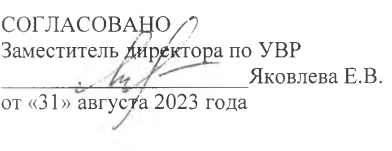 Составители :учителя математики Яковлева Е.В., Шадрина М.Н.№ п/пНазвание раздела, темыКоличество часовКонтрольные работы1Нумерация. Сотня. Арифметические действия чисел в пределах 1002812Тысяча. Нумерация чисел в пределах 1 0002923Сложение и вычитание чисел в пределах 1 000 с переходом через разряд1914Умножение и деление чисел в пределах 1 0003125Умножение и деление на 10,10066Числа, полученные при измерении величин917Обыкновенные дроби1118Итоговое повторение3Итого:1368№ п/пНазвание раздела, темыКоличество часовКонтрольные работы1.Тысяча. Нумерация, арифметические действия в пределах 1 0001212.Нумерация чисел в пределах 1 000 0002513.Обыкновенные дроби1724.Скорость. Время. Расстояние55.Умножение и деление многозначных чисел на однозначное число, и круглые десятки2436.Геометрический материал337.Повторение пройденного201Итого:1368№ п/пНазвание раздела, темыКоличество часовКонтрольные работы1Нумерация. Арифметические действия с числами в пределах 1 000 0001712Умножение и деление чисел на однозначное число1323Арифметические действия с числам, полученные при измерении3234Обыкновенные дроби715Десятичные дроби1416Повторение пройденного3	1	7Геометрический материал16Итого 1029№ п/пНазвание разделаКоличество часовКоличество контрольных работ1.Нумерация чисел в пределах 1000000. Сложение и вычитание целых чисел и десятичных дробей10 ч1 ч2.Умножение и деление целых чисел и десятичных дробей, в том числе чисел, полученных при измерении14 ч1 ч3.Обыкновенные дроби. Сложение    и вычитание обыкновенных дробей15 ч2 ч4.Десятичные дроби и числа, полученные при измерении13 ч1 ч5.Арифметические действия с целыми и дробными числами и числами, полученными при измерении площади, выраженными десятичными дробями13 ч1 ч6.Геометрический материал32 ч7.Повторение 5 чИтого:102 ч6 ч№п/пНазвание разделаКоличество часовКоличествоконтрольных работ1.Повторение	1212.Арифметические действия сцелыми и дробными числами3623.Проценты2824.Конечные и бесконечныедесятичные дроби915.Все действия с десятичными, обыкновенными дробями и целыми числами172                                                    Итого:1028